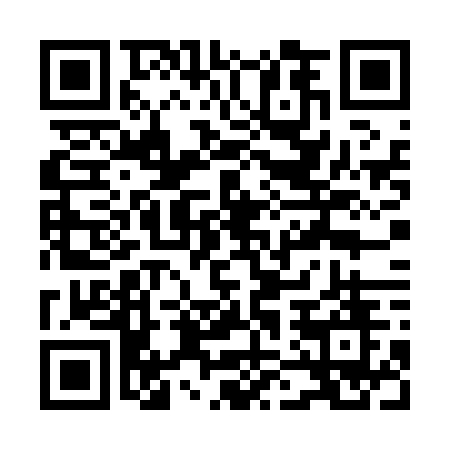 Ramadan times for San Salvador, ArgentinaMon 11 Mar 2024 - Wed 10 Apr 2024High Latitude Method: NonePrayer Calculation Method: Muslim World LeagueAsar Calculation Method: ShafiPrayer times provided by https://www.salahtimes.comDateDayFajrSuhurSunriseDhuhrAsrIftarMaghribIsha11Mon5:295:296:511:044:357:167:168:3312Tue5:305:306:521:034:347:147:148:3113Wed5:315:316:531:034:337:137:138:3014Thu5:325:326:541:034:337:127:128:2915Fri5:335:336:541:034:327:117:118:2716Sat5:335:336:551:024:317:097:098:2617Sun5:345:346:561:024:317:087:088:2518Mon5:355:356:561:024:307:077:078:2319Tue5:365:366:571:024:297:067:068:2220Wed5:365:366:581:014:287:047:048:2121Thu5:375:376:581:014:277:037:038:1922Fri5:385:386:591:014:277:027:028:1823Sat5:395:397:001:004:267:007:008:1724Sun5:395:397:001:004:256:596:598:1525Mon5:405:407:011:004:246:586:588:1426Tue5:415:417:0212:594:236:576:578:1327Wed5:415:417:0212:594:236:556:558:1128Thu5:425:427:0312:594:226:546:548:1029Fri5:435:437:0412:594:216:536:538:0930Sat5:445:447:0412:584:206:526:528:0831Sun5:445:447:0512:584:196:506:508:061Mon5:455:457:0612:584:186:496:498:052Tue5:465:467:0612:574:186:486:488:043Wed5:465:467:0712:574:176:476:478:034Thu5:475:477:0812:574:166:456:458:015Fri5:475:477:0812:564:156:446:448:006Sat5:485:487:0912:564:146:436:437:597Sun5:495:497:1012:564:136:426:427:588Mon5:495:497:1012:564:126:416:417:579Tue5:505:507:1112:554:126:396:397:5610Wed5:515:517:1212:554:116:386:387:54